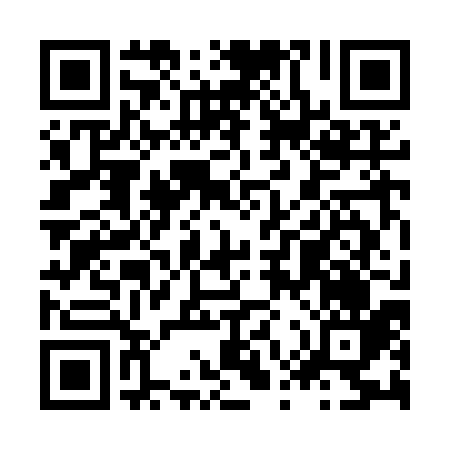 Ramadan times for Orsha, BelarusMon 11 Mar 2024 - Wed 10 Apr 2024High Latitude Method: Angle Based RulePrayer Calculation Method: Muslim World LeagueAsar Calculation Method: ShafiPrayer times provided by https://www.salahtimes.comDateDayFajrSuhurSunriseDhuhrAsrIftarMaghribIsha11Mon5:225:227:221:084:096:556:558:4812Tue5:205:207:201:084:106:576:578:5013Wed5:175:177:171:084:126:596:598:5214Thu5:145:147:151:074:137:017:018:5515Fri5:115:117:121:074:147:037:038:5716Sat5:095:097:101:074:167:057:058:5917Sun5:065:067:071:074:177:077:079:0118Mon5:035:037:051:064:187:097:099:0319Tue5:005:007:021:064:197:117:119:0620Wed4:574:577:001:064:207:137:139:0821Thu4:544:546:571:054:227:147:149:1022Fri4:514:516:551:054:237:167:169:1323Sat4:484:486:521:054:247:187:189:1524Sun4:454:456:501:044:257:207:209:1725Mon4:424:426:471:044:267:227:229:2026Tue4:394:396:451:044:277:247:249:2227Wed4:364:366:421:044:287:267:269:2428Thu4:334:336:401:034:307:287:289:2729Fri4:304:306:371:034:317:307:309:2930Sat4:274:276:351:034:327:327:329:3231Sun4:234:236:321:024:337:347:349:341Mon4:204:206:301:024:347:357:359:372Tue4:174:176:271:024:357:377:379:403Wed4:144:146:251:014:367:397:399:424Thu4:104:106:221:014:377:417:419:455Fri4:074:076:201:014:387:437:439:476Sat4:044:046:171:014:397:457:459:507Sun4:004:006:151:004:407:477:479:538Mon3:573:576:121:004:417:497:499:569Tue3:533:536:101:004:427:517:519:5910Wed3:503:506:081:004:437:537:5310:01